แบบเสนอโครงการกองทุนหลักประกันสุขภาพระดับท้องถิ่น เขต 12 สงขลาโดยกองทุนหลักประกันสุขภาพองค์การบริหารส่วนตำบลปะเหลียนกิจกรรมหลักและกิจกรรมย่อย7. สรุปแผนงาน/โครงการ/กิจกรรม7.1	หน่วยงาน/องค์กร/กลุ่มคน ที่รับผิดชอบโครงการ (ตามประกาศคณะกรรมการหลักประกันฯ พ.ศ. 2557 ข้อ 7)	ชื่อหน่วยงาน  โรงพยาบาลส่งเสริมสุขภาพตำบลปะเหลียน					  7.1.1 หน่วยบริการหรือสถานบริการสาธารณสุข เช่น รพ.สต.	  7.1.2 หน่วยงานสาธารณสุขอื่นของ อปท. เช่น กองสาธารณสุขของเทศบาล	  7.1.3 หน่วยงานสาธารณสุขอื่นของรัฐ เช่น สสอ.	  7.1.4 หน่วยงานอื่นๆ ที่ไม่ใช่หน่วยงานสาธารณสุข เช่น โรงเรียน	  7.1.5 กลุ่มหรือองค์กรประชาชน7.2	ประเภทการสนับสนุน (ตามประกาศคณะกรรมการหลักประกันฯ พ.ศ. 2557 ข้อ 7)	  7.2.1 สนับสนุนการจัดบริการสาธารณสุขของ หน่วยบริการ/สถานบริการ/หน่วยงานสาธารณสุข [ข้อ 7(1)]	  7.2.2 สนับสนุนกิจกรรมสร้างเสริมสุขภาพ การป้องกันโรคของกลุ่มหรือองค์กรประชาชน/หน่วยงานอื่น                        [ข้อ 7(2)]	  7.2.3 สนับสนุนการจัดกิจกรรมของ ศูนย์เด็กเล็ก/ผู้สูงอายุ/คนพิการ [ข้อ 7(3)]	  7.2.4 สนับสนุนการบริหารหรือพัฒนากองทุนฯ [ข้อ 7(4)]	  7.2.5 สนับสนุนกรณีเกิดโรคระบาดหรือภัยพิบัติ [ข้อ 7(5)]7.3	กลุ่มเป้าหมายหลัก (ตามแนบท้ายประกาศคณะอนุกรรมการส่งเสริมสุขภาพและป้องกันโรคฯ พ.ศ. 2557)	  7.3.1 กลุ่มหญิงตั้งครรภ์และหญิงหลังคลอด	  7.3.2 กลุ่มเด็กเล็กและเด็กก่อนวัยเรียน	  7.3.3 กลุ่มเด็กวัยเรียนและเยาวชน	   7.3.4 กลุ่มวัยทำงาน	  7.3.5.1 กลุ่มผู้สูงอายุ	 7.3.5.2 กลุ่มผู้ป่วยโรคเรื้อรัง	  7.3.6 กลุ่มคนพิการและทุพพลภาพ	  7.3.7 กลุ่มประชาชนทั่วไปที่มีภาวะเสี่ยง	  7.3.8 สำหรับการบริหารหรือพัฒนากองทุนฯ [ข้อ 7(4)]7.4	กิจกรรมหลักตามกลุ่มเป้าหมายหลัก	  7.4.1 กลุ่มหญิงตั้งครรภ์และหญิงหลังคลอด	  7.4.1.1 การสำรวจข้อมูลสุขภาพ การจัดทำทะเบียนและฐานข้อมูลสุขภาพ	  7.4.1.2 การตรวจคัดกรอง ประเมินภาวะสุขภาพ และการค้นหาผู้มีภาวะเสี่ยง	  7.4.1.3 การเยี่ยมติดตามดูแลสุขภาพก่อนคลอดและหลังคลอด	  7.4.1.4 การรณรงค์/ประชาสัมพันธ์/ฝึกอบรม/ให้ความรู้	  7.4.1.5 การส่งเสริมการเลี้ยงลูกด้วยนมแม่	  7.4.1.6 การคัดกรองและดูแลรักษามะเร็งปากมดลูกและมะเร็งเต้านม	  7.4.1.7 การส่งเสริมสุขภาพช่องปาก	  7.4.1.8 อื่นๆ (ระบุ) ......................................................................................	  7.4.2  กลุ่มเด็กเล็กและเด็กก่อนวัยเรียน	  7.4.2.1 การสำรวจข้อมูลสุขภาพ การจัดทำทะเบียนและฐานข้อมูลสุขภาพ	  7.4.2.2 การตรวจคัดกรอง ประเมินภาวะสุขภาพ และการค้นหาผู้มีภาวะเสี่ยง	  7.4.2.3 การเยี่ยมติดตามดูแลสุขภาพ	  7.4.2.4 การรณรงค์/ประชาสัมพันธ์/ฝึกอบรม/ให้ความรู้	  7.4.2.5 การส่งเสริมพัฒนาการตามวัย/กระบวนการเรียนรู้/ความฉลาดทางปัญญาและอารมณ์	  7.4.2.6 การส่งเสริมการได้รับวัคซีนป้องกันโรคตามวัย	  7.4.2.7 การส่งเสริมสุขภาพช่องปาก	  7.4.2.8 อื่นๆ (ระบุ) ........................................................................................	  7.4.3  กลุ่มเด็กวัยเรียนและเยาวชน	  7.4.3.1 การสำรวจข้อมูลสุขภาพ การจัดทำทะเบียนและฐานข้อมูลสุขภาพ	  7.4.3.2 การตรวจคัดกรอง ประเมินภาวะสุขภาพ และการค้นหาผู้มีภาวะเสี่ยง	  7.4.3.3 การเยี่ยมติดตามดูแลสุขภาพ	  7.4.3.4 การรณรงค์/ประชาสัมพันธ์/ฝึกอบรม/ให้ความรู้	  7.4.3.5 การส่งเสริมพัฒนาการตามวัย/กระบวนการเรียนรู้/ความฉลาดทางปัญญาและอารมณ์	  7.4.3.6 การส่งเสริมการได้รับวัคซีนป้องกันโรคตามวัย	  7.4.3.7 การป้องกันและลดปัญหาด้านเพศสัมพันธ์/การตั้งครรภ์ไม่พร้อม	  7.4.3.8 การป้องกันและลดปัญหาด้านสารเสพติด/ยาสูบ/เครื่องดื่มแอลกอฮอร์	  7.4.3.9 อื่นๆ (ระบุ) ....................................................................................	  7.4.4  กลุ่มวัยทำงาน	  7.4.4.1 การสำรวจข้อมูลสุขภาพ การจัดทำทะเบียนและฐานข้อมูลสุขภาพ	   7.4.4.2 การตรวจคัดกรอง ประเมินภาวะสุขภาพ และการค้นหาผู้มีภาวะเสี่ยง	  7.4.4.3 การเยี่ยมติดตามดูแลสุขภาพ	   7.4.4.4 การรณรงค์/ประชาสัมพันธ์/ฝึกอบรม/ให้ความรู้	  7.4.4.5 การส่งเสริมพฤติกรรมสุขภาพในกลุ่มวัยทำงานและการปรับเปลี่ยนสิ่งแวดล้อมในการทำงาน	  7.4.4.6 การส่งเสริมการดูแลสุขภาพจิตแก่กลุ่มวัยทำงาน	  7.4.4.7 การป้องกันและลดปัญหาด้านเพศสัมพันธ์/การตั้งครรภ์ไม่พร้อม	  7.4.4.8 การป้องกันและลดปัญหาด้านสารเสพติด/ยาสูบ/เครื่องดื่มแอลกอฮอร์	  7.4.4.9 อื่นๆ (ระบุ) .........................................................................................	  7.4.5.1 กลุ่มผู้สูงอายุ	  7.4.5.1.1 การสำรวจข้อมูลสุขภาพ การจัดทำทะเบียนและฐานข้อมูลสุขภาพ	  7.4.5.1.2 การตรวจคัดกรอง ประเมินภาวะสุขภาพ และการค้นหาผู้มีภาวะเสี่ยง	  7.4.5.1.3 การเยี่ยมติดตามดูแลสุขภาพ	  7.4.5.1.4 การรณรงค์/ประชาสัมพันธ์/ฝึกอบรม/ให้ความรู้	  7.4.5.1.5 การส่งเสริมพัฒนาทักษะทางกายและใจ	  7.4.5.1.6 การคัดกรองและดูแลผู้มีภาวะซึมเศร้า	  7.4.5.1.7 การคัดกรองและดูแลผู้มีภาวะข้อเข่าเสื่อม	  7.4.5.1.8 อื่นๆ (ระบุ) ...........................................................................	  7.4.5.2 กลุ่มผู้ป่วยโรคเรื้อรัง	  7.4.5.2.1 การสำรวจข้อมูลสุขภาพ การจัดทำทะเบียนและฐานข้อมูลสุขภาพ	  7.4.5.2.2 การตรวจคัดกรอง ประเมินภาวะสุขภาพ และการค้นหาผู้มีภาวะเสี่ยง	  7.4.5.2.3 การเยี่ยมติดตามดูแลสุขภาพ	  7.4.5.2.4 การรณรงค์/ประชาสัมพันธ์/ฝึกอบรม/ให้ความรู้	  7.4.5.2.5 การคัดกรองและดูแลผู้ป่วยโรคเบาหวานและความดันโลหิตสูง	  7.4.5.2.6 การคัดกรองและดูแลผู้ป่วยโรคหัวใจ	  7.4.5.2.7 การคัดกรองและดูแลผู้ป่วยโรคหลอดเลือดสมอง	  7.4.5.2.8 การคัดกรองและดูแลผู้ป่วยโรคมะเร็ง	  7.4.5.2.9 อื่นๆ (ระบุ) .......................................................................	  7.4.6  กลุ่มคนพิการและทุพพลภาพ	  7.4.6.1 การสำรวจข้อมูลสุขภาพ การจัดทำทะเบียนและฐานข้อมูลสุขภาพ	  7.4.6.2 การตรวจคัดกรอง ประเมินภาวะสุขภาพ และการค้นหาผู้มีภาวะเสี่ยง	  7.4.6.3 การเยี่ยมติดตามดูแลสุขภาพ	  7.4.6.4 การรณรงค์/ประชาสัมพันธ์/ฝึกอบรม/ให้ความรู้	  7.4.6.5 การส่งเสริมพัฒนาทักษะทางกายและใจ	  7.4.6.6 การคัดกรองและดูแลผู้มีภาวะซึมเศร้า	  7.4.6.7 การคัดกรองและดูแลผู้มีภาวะข้อเข่าเสื่อม	  7.4.6.8 อื่นๆ (ระบุ) ..............................................................................	  7.4.7  กลุ่มประชาชนทั่วไปที่มีภาวะเสี่ยง	  7.4.7.1 การสำรวจข้อมูลสุขภาพ การจัดทำทะเบียนและฐานข้อมูลสุขภาพ	  7.4.7.2 การตรวจคัดกรอง ประเมินภาวะสุขภาพ และการค้นหาผู้มีภาวะเสี่ยง	  7.4.7.3 การเยี่ยมติดตามดูแลสุขภาพ	  7.4.7.4 การรณรงค์/ประชาสัมพันธ์/ฝึกอบรม/ให้ความรู้	  7.4.7.5 การส่งเสริมการปรับเปลี่ยนพฤติกรรมและสิ่งแวดล้อมที่มีผลกระทบต่อสุขภาพ	  7.4.7.6 อื่นๆ (ระบุ) ..........................................................................  7.4.8  สำหรับการบริหารหรือพัฒนากองทุนฯ [ข้อ 7(4)]	  7.4.8.1 อื่นๆ (ระบุ) .......................................................................ลงชื่อ				ผู้เสนอแผนงาน/โครงการ       (     นางสุกันยา  ญัติมิ    )ตำแหน่ง	 ผู้อำนวยการโรงพยาบาลส่งเสริมสุขภาพตำบลปะเหลียน         วันที่   ๒๖  เดือน ธันวาคม พ.ศ.๒๕6๑ลงชื่อ.............................................ผู้เห็นชอบโครงการ               (นายปรีชา  ชุมดี)        ตำแหน่งสาธารณสุขอำเภอปะเหลียน        วันที่.........เดือน.................พ.ศ...................ส่วนที่ 2 : ผลการพิจารณาแผนงาน/โครงการ/กิจกรรม (สำหรับเจ้าหน้าที่ อปท. ที่ได้รับมอบหมายลงรายละเอียด)	ตามมติการประชุมคณะกรรมการกองทุนหลักประกันสุขภาพ องค์การบริหารส่วนตำบลปะเหลียน
ครั้งที่		/2560 เมื่อวันที่			ผลการพิจารณาแผนงาน/โครงการ/กิจกรรม ดังนี้	  อนุมัติงบประมาณ เพื่อสนับสนุนแผนงาน/โครงการ/กิจกรรม จำนวน		บาท	เพราะ											  ไม่อนุมัติงบประมาณ เพื่อสนับสนุนแผนงาน/โครงการ/กิจกรรม 	เพราะ											หมายเหตุเพิ่มเติม (ถ้ามี) 	  ให้รายงานผลความสำเร็จของแผนงาน/โครงการ/กิจกรรม ตามแบบฟอร์ม (ส่วนที่ 3) ภายในวันที่  					ลงชื่อ						                   (นายสมพงษ์  คงเกลี้ยง)     ตำแหน่ง ประธานกรรมการบริหารกองทุนหลักประกันสุขภาพ            องค์การบริหารส่วนตำบลปะเหลียนวันที่-เดือน-พ.ศ.				ตารางอบรมให้ความรู้เรื่อง งานอนามัยแม่และเด็ก แก่แกนนำณ ห้องประชุมโรงพยาบาลส่งเสริมสุขภาพตำบลปะเหลียน อำเภอปะเหลียน จังหวัดตรังวันที่ ๑๕ กุมภาพันธ์ 256๒.....................................		เวลา						กิจกรรม๐๘.๐๐ – ๐๘.๓๐น.		ลงทะเบียน๐๘.๓๐ – ๐๙.๐๐น.		พิธีเปิดการอบรม(นายกองค์การบริหารส่วนตำบลปะเหลียน)๐๙.๐๐ – ๑๐.๓๐น.	สถานการณ์ งานอนามัยแม่และเด็กในปัจจุบัน สาเหตุ ผลกระทบ และบทบาท ของแกนนำ๑๐.๓๐ – ๑๐.๔๐น.	พักรับประทานอาหารว่าง๑๐.๔๐ – ๑๒.๐๐น.	การส่งเสริมสุขภาพหญิงตั้งครรภ์ หญิงหลังคลอด และ เด็กปฐมวัย๑๒.๐๐ – ๑๓.๐0น.		พักรับประทานอาหารกลางวัน๑๓.๐0 – ๑๔.3๐น.	พัฒนาการเด็กปฐมวัย และวัคซีน๑๔.๓๐ – ๑๔.๔๐น.	พักรับประทานอาหารว่าง๑๔.๔๐ – ๑๖.๓๐น.	การส่งเสริมการเลี้ยงลูกด้วยนมแม่ หมายเหตุ  โดย เจ้าหน้าที่จากโรงพยาบาลปะเหลียน (คุณอรอุมา  เบ็ญระเหม)ตารางอบรมการป้องกันการตั้งครรภ์ในเด็กและวัยรุ่น            ณ ห้องประชุมโรงเรียนบ้านปะเหลียน อำเภอปะเหลียน จังหวัดตรังวันที่ ๕ เมษายน ๒๕๖๒.....................................		เวลา						กิจกรรม๐๘.๐๐ – ๐๘.๓๐น.		ลงทะเบียน๐๘.๓๐ – ๐๙.๐๐น.		พิธีเปิดการอบรม(นายกองค์การบริหารส่วนตำบลปะเหลียน๐๙.๐๐ – ๑๐.๓๐น.	สถานการณ์ สาเหตุ และผลกระทบจากการตั้งครรภ์ในเด็กและวัยรุ่น  	โดย เจ้าหน้าที่จากโรงพยาบาลปะเหลียน (คุณอรอุมา  เบ็ญระเหม)๑๐.๓๐ – ๑๐.๔๕น.		พักรับประทานอาหารว่าง๑๐.๔๕ – ๑๒.๐๐น.		แนวทางการป้องกันปัญหาอนามัยการเจริญพันธุ์	โดย เจ้าหน้าที่จากโรงพยาบาลปะเหลียน (คุณอรอุมา  เบ็ญระเหม)๑๒.๐๐ – ๑๓.๐๐น.		พักรับประทานอาหารกลางวัน๑๓.๐๐ – ๑๔.๓๐น.		ธรรมชาติ และปัญหาพฤติกรรมของวัยรุ่น 	โดย เจ้าหน้าที่จากโรงพยาบาลปะเหลียน (คุณอรอุมา  เบ็ญระเหม)	๑๔.๓๐ – ๑๔.๔๕น.		พักรับประทานอาหารว่าง๑๔.๔๕ – ๑๖.๓๐น.		การคุมกำเนิดและการวางแผนครอบครัว 				โดย เจ้าหน้าที่จากโรงพยาบาลปะเหลียน (คุณอรอุมา เบ็ญระเหม )	ตารางให้ความรู้ตามกิจกรรมโรงเรียนพ่อ – แม่ณ ห้องประชุมโรงพยาบาลส่งเสริมสุขภาพตำบลปะเหลียน อำเภอปะเหลียน จังหวัดตรังตารางอบรม เชิงปฏิบัติการส่งเสริมพัฒนาการเด็ก ๐ -๕ ปีวันที่ 1๕ มีนาคม 25๖๒ณ ห้องประชุมโรงพยาบาลส่งเสริมสุขภาพตำบลปะเหลียน อำเภอปะเหลียน จังหวัดตรัง.....................................         เวลา                                                       กิจกรรม13.00 – 13.15 น.               พิธีเปิด  (นายกองค์การบริหารส่วนตำบลปะเหลียน)13.15 – 14.15 น.               พัฒนาการของเด็กไทย  (คุณวราภรณ์  ขาวดี จากโรงพยาบาลชุมชนปะเหลียน)14.15 – 14.25 น.               พักรับประทานอาหารว่าง14.25 – 16.๓๐ น.               การส่งเสริมพัฒนาการเด็ก ๐ – ๕ ปี                                        ( คุณวราภรณ์  ขาวดี จากโรงพยาบาลชุมชนปะเหลียน ))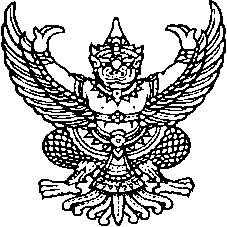 คำสั่งโรงพยาบาลส่งเสริมสุขภาพตำบลปะเหลียนที่…๕๕…/๒๕๖๒เรื่อง  แต่งตั้งคณะทำงานอนามัยแม่และเด็ก-------------------------------------------------------------------------  เพื่อให้การดำเนินงานการพัฒนางานอนามัยแม่และเด็กของโรงพยาบาลส่งเสริมสุขภาพตำบลปะเหลียน   อำเภอปะเหลียน จังหวัดตรัง  เป็นไปตามนโยบาย ในด้านการป้องกันและส่งเสริมคุณภาพชีวิตประชาชน ให้เป็นไปอย่างมีประสิทธิภาพและบรรลุวัตถุประสงค์นั้น	  โรงพยาบาลส่งเสริมสุขภาพตำบลปะเหลียน จึงขอแต่งตั้งคณะทำงานอนามัยแม่และเด็ก ดังนี้	๑.นางสุกัลญา  ญัติมิ			 ผอ.รพ.สต.ปะเหลียน  		เป็นประธาน	๒.นางสุดา  คงอินทร์			 นวก.สาธารณสุขชำนาญการ	รองประธาน	๓.นายสมภพ  หลงขาว			 รองนายก อบต.ปะเหลียน	รองประธาน		๔.นางอิศรา  นุชนุสิทธิ์  	    		 ประธาน อสม.ม.๑		 กรรมการ	๕.นางเตือนใจ  ฤทธิ์หมุน	        		 ประธาน อสม.ม.๓		 กรรมการ	๖.นายสมพร  เพ็ชรมา      		 ประธาน อสม.ม.๘	      	 กรรมการ	๗.นางกันยา  บุญโยดม         		 ประธาน อสม.ม.๙		 กรรมการ	๘.นางประโลม  อุ่นนวล	       		 ประธาน อสม.ม.๑๒		 กรรมการ	๙.นายจรัญ  ชูอ่อน			 ผู้ใหญ่บ้าน ม.๑			 กรรมการ	๑๐.นายโผน  ทองโท	          		 ผู้ใหญ่บ้าน ม.๓			 กรรมการ	๑๑.นายสุนทร  ชุมช่วย			 ผู้ใหญ่บ้าน ม.๘			 กรรมการ	๑๐.นายคมกฤษ  คงเกลี้ยง		 ผู้ใหญ่บ้าน ม.๙			 กรรมการ	๑๑.นายธีระพงษ์  เดชอรัญ		 ผู้ใหญ่บ้าน ม.๑๒		 กรรมการ	๑๒.นายอรุณ  เส็นหละ			 สมาชิกอบต.ม.๑		 กรรมการ		๑๓.นายอุสัน  หะหมาน			 สมาชิกอบต .ม.๙		 กรรมการ	๑๔.นายวีรนาท  หะหมาน		 สมาชิกอบต.ม.๑๒		 กรรมการ	๑๕.นางสุดจิตร  โคกเขา		 	 ครูอนามัย รร.คันธพิทยาคาร	 กรรมการ	๑๖.นางสาวกนกภรณ์  พัฒนาสูนย์		 ครูอนามัย รร.บ้านปะเหลียน	 กรรมการ	๑๗.นางสาวนวพร  สมจริง		 ครูอนามัย รร.บ้านหาดเลา	 กรรมการ	๑๘.นางธัญญพร  ชั้นวรรณกุล		 ครูศูนย์เด็กเล็กสิรินธร		 กรรมการ	๑๙.นางจันทณา  เอียดสงคราม		 ปราชญ์นมแม่			 กรรมการ	๒๐.นางสาวจรัลรัตน์  อัครนันท์บุญธนา	จพ.สาธารณสุขชำนาญการ     กรรมการและเรขานุการ	มีหน้าที่	๑. ประชุมปรึกษาหารือคณะทำงานเพื่อหาแนวทางในการปฏิบัติงาน	๒. ศึกษาปัญหาในพื้นที่ เพื่อนำมาเป็นแนวทางในการวางแผนดำเนินงาน	๓. จัดทำข้อมูลพื้นฐานของงานอนามัยแม่และเด็ก	๔. จัดกิจกรรมการรณรงค์การฝากครรภ์ก่อนอายุครรภ์ 12 สัปดาห์ โดยการประชาสัมพันธ์	๕. จัดกิจกรรมการให้ความรู้แก่วัยรุ่นและผู้ปกครองในการป้องกันการตั้งครรภ์ก่อนวัยอันควร	๖. จัดกิจกรรมการให้ความรู้แก่หญิงตั้งครรภ์ในการปฏิบัติตัวที่ถูกต้องและเหมาะสม	๗. จัดกิจกรรมการเยี่ยมหลังคลอดโดยเจ้าหน้าที่และอสม.	๘.สรุปผลการดำเนินงานตามแผนงานและโครงการ	๙.พูดคุยถึงปัญหา อุปสรรคในการดำเนินงาน ตลอดจนร่วมเสนอแนะเพื่อเป็นแนวทางในการพัฒนา	๑๐.นำปัญหาและข้อเสนอแนะมาศึกษา เพื่อวางแผนดำเนินงานต่อไป	 ทั้งนี้   ให้ถือปฏิบัติตั้งแต่ บัดนี้ เป็นต้นไป		        สั่ง  ณ  วันที่……๑…..เดือน…มกราคม พ.ศ. ๒๕๖๒                                          (นางสุกันยา ญัติมิ)ตำแหน่ง ผู้อำนวยการโรงพยาบาลส่งเริมสุขภาพตำบลปะเหลียนรหัสโครงการชื่อโครงการ/กิจกรรมโครงการสร้างเสริมสุขภาพอนามัยแม่และเด็ก เชิงรุกหน่วยงานโรงพยาบาลส่งเสริมสุขภาพตำบลปะเหลียนชื่อกองทุนกองทุนหลักประกันสุขภาพองค์การบริการส่วนตำบลปะเหลียน อำเภอปะเหลียน จังหวัดตรัง   สนับสนุนการจัดบริการสาธารณสุขของ หน่วยบริการ/สถานบริการ/หน่วยงานสาธารณสุข[ข้อ7(1)]   สนับสนุนกิจกรรมสร้างเสริมสุขภาพ การป้องกันโรคของกลุ่มหรือองค์กรประชาชน/หน่วยงานอื่น[ข้อ7(2)]   สนับสนุนการจัดกิจกรรมของ ศูนย์เด็กเล็ก/ผู้สูงอายุ/คนพิการ[ข้อ7(3)]   สนับสนุนการบริหารหรือพัฒนากองทุนฯ[ข้อ7(4)]   สนับสนุนกรณีเกิดโรคระบาดหรือภัยพิบัติ[ข้อ7(5)]หน่วยงาน/องค์กร/กลุ่มคนที่รับผิดชอบโครงการ  หน่วยบริการหรือสถานบริการสาธารณสุข เช่น รพ.สต.   หน่วยงานสาธารณสุขอื่นของ อปท. เช่น กองสาธารณสุขของเทศบาล   หน่วยงานสาธารณสุขอื่นของรัฐ เช่น สสอ.   หน่วยงานอื่นๆที่ไม่ใช่หน่วยงานสาธารณสุข เช่น  โรงเรียน กองการศึกษาฯ   กลุ่มหรือองค์กรประชาชนตั้งแต่ 5 คนชื่อองค์กร/กลุ่มคน(5 คน)ชื่อองค์กร........................................................................................กลุ่มคน(ระบุ 5 คน)1………………………………………………………………………2………………………………………………………………………3………………………………………………………………………4………………………………………………………………………5………………………………………………………………………วันอนุมัติระยะเวลาดำเนินโครงการตั้งแต่วันที่...๑...เดือน....กุมภาพันธ์......พ.ศ....256๒.....ถึงวันที่.  .3๐...เดือน... .สิงหาคม........พ.ศ....256๒........งบประมาณจำนวน..........๔๒,๖๕0........บาทหลักการและเหตุผล(ระบุที่มาของการทำโครงการ)      งานอนามัยแม่และเด็กเป็นบริการสุขภาพขั้นพื้นฐานที่สำคัญของการพัฒนาคุณภาพประชากร ซึ่งเริ่มตั้งแต่การดูแลครรภ์ เพื่อให้การตั้งครรภ์และการคลอดอย่างมีคุณภาพ มารดาและทารกปลอดภัยและมีสุขภาพสมบูรณ์แข็งแรก ต่อเนื่องถึงการให้การดูแลเด็กในช่วงปฐมวัย ซึ่งเป็นทรัพยากรอันทรงคุณค่า และเป็นอนาคตของชาติ ควรให้การเลี้ยงดูให้เจริญเติบโตและมีพัฒนาการที่สมวัย ทั้งร่างกาย จิตใจ อารมณ์ สังคม และสติปัญญา การส่งเสริมการเลี้ยงดูด้วยนมแม่ พัฒนาชุมชนและสังคมให้สนับสนุนและส่งเสริมการเลี้ยงลูกด้วยนมแม่ การได้รับวัคซีนครบตามเกณฑ์มาตรฐาน แนวทางการดูแลดังกล่าว คือต้องให้การดูแลที่มีคุณภาพมีมาตรฐาน หญิงตั้งครรภ์ได้รับบริการฝากครรภ์คุณภาพ และส่งเสริมทักษะการดูแลหลังคลอด และทารกควรได้รับการเลี้ยงลูกด้วยนมมารดาอย่างเดียวอย่างน้อย 6 เดือน ได้รับการอบรมเลี้ยงดูที่ตอบสนองความต้องการของเด็กทุกด้านตามวัย การมีส่วนร่วมของชุมชนมีเครือข่ายที่เข็มแข็ง       งานอนามัยแม่และเด็กโรงพยาบาลส่งเสริมสุขภาพตำบลปะเหลียน ได้ตระหนักถึงความสำคัญของการพัฒนาคุณภาพแม่และเด็กแบบองค์รวมให้ประสบความสำเร็จ และมีคุณภาพจึงได้จัดทำโครงการ สร้างเสริมสุขภาพอนามัยแม่และเด็กเชิงรุก ขึ้นหลักการและเหตุผล(ระบุที่มาของการทำโครงการ)      งานอนามัยแม่และเด็กเป็นบริการสุขภาพขั้นพื้นฐานที่สำคัญของการพัฒนาคุณภาพประชากร ซึ่งเริ่มตั้งแต่การดูแลครรภ์ เพื่อให้การตั้งครรภ์และการคลอดอย่างมีคุณภาพ มารดาและทารกปลอดภัยและมีสุขภาพสมบูรณ์แข็งแรก ต่อเนื่องถึงการให้การดูแลเด็กในช่วงปฐมวัย ซึ่งเป็นทรัพยากรอันทรงคุณค่า และเป็นอนาคตของชาติ ควรให้การเลี้ยงดูให้เจริญเติบโตและมีพัฒนาการที่สมวัย ทั้งร่างกาย จิตใจ อารมณ์ สังคม และสติปัญญา การส่งเสริมการเลี้ยงดูด้วยนมแม่ พัฒนาชุมชนและสังคมให้สนับสนุนและส่งเสริมการเลี้ยงลูกด้วยนมแม่ การได้รับวัคซีนครบตามเกณฑ์มาตรฐาน แนวทางการดูแลดังกล่าว คือต้องให้การดูแลที่มีคุณภาพมีมาตรฐาน หญิงตั้งครรภ์ได้รับบริการฝากครรภ์คุณภาพ และส่งเสริมทักษะการดูแลหลังคลอด และทารกควรได้รับการเลี้ยงลูกด้วยนมมารดาอย่างเดียวอย่างน้อย 6 เดือน ได้รับการอบรมเลี้ยงดูที่ตอบสนองความต้องการของเด็กทุกด้านตามวัย การมีส่วนร่วมของชุมชนมีเครือข่ายที่เข็มแข็ง       งานอนามัยแม่และเด็กโรงพยาบาลส่งเสริมสุขภาพตำบลปะเหลียน ได้ตระหนักถึงความสำคัญของการพัฒนาคุณภาพแม่และเด็กแบบองค์รวมให้ประสบความสำเร็จ และมีคุณภาพจึงได้จัดทำโครงการ สร้างเสริมสุขภาพอนามัยแม่และเด็กเชิงรุก ขึ้นหลักการและเหตุผล(ระบุที่มาของการทำโครงการ)      งานอนามัยแม่และเด็กเป็นบริการสุขภาพขั้นพื้นฐานที่สำคัญของการพัฒนาคุณภาพประชากร ซึ่งเริ่มตั้งแต่การดูแลครรภ์ เพื่อให้การตั้งครรภ์และการคลอดอย่างมีคุณภาพ มารดาและทารกปลอดภัยและมีสุขภาพสมบูรณ์แข็งแรก ต่อเนื่องถึงการให้การดูแลเด็กในช่วงปฐมวัย ซึ่งเป็นทรัพยากรอันทรงคุณค่า และเป็นอนาคตของชาติ ควรให้การเลี้ยงดูให้เจริญเติบโตและมีพัฒนาการที่สมวัย ทั้งร่างกาย จิตใจ อารมณ์ สังคม และสติปัญญา การส่งเสริมการเลี้ยงดูด้วยนมแม่ พัฒนาชุมชนและสังคมให้สนับสนุนและส่งเสริมการเลี้ยงลูกด้วยนมแม่ การได้รับวัคซีนครบตามเกณฑ์มาตรฐาน แนวทางการดูแลดังกล่าว คือต้องให้การดูแลที่มีคุณภาพมีมาตรฐาน หญิงตั้งครรภ์ได้รับบริการฝากครรภ์คุณภาพ และส่งเสริมทักษะการดูแลหลังคลอด และทารกควรได้รับการเลี้ยงลูกด้วยนมมารดาอย่างเดียวอย่างน้อย 6 เดือน ได้รับการอบรมเลี้ยงดูที่ตอบสนองความต้องการของเด็กทุกด้านตามวัย การมีส่วนร่วมของชุมชนมีเครือข่ายที่เข็มแข็ง       งานอนามัยแม่และเด็กโรงพยาบาลส่งเสริมสุขภาพตำบลปะเหลียน ได้ตระหนักถึงความสำคัญของการพัฒนาคุณภาพแม่และเด็กแบบองค์รวมให้ประสบความสำเร็จ และมีคุณภาพจึงได้จัดทำโครงการ สร้างเสริมสุขภาพอนามัยแม่และเด็กเชิงรุก ขึ้นเป้าหมาย     - คณะทำงานอนามัยแม่-เด็ก     - แกนนำอนามัยแม่และเด็ก     - กลุ่มหญิงวัยเจริญพันธุ์     - กลุ่มหญิงตั้งครรภ์ /สามี     - กลุ่มหญิงหลังคลอด     - ผู้ปกครองเด็ก 0 – 5 ปีเป้าหมาย     - คณะทำงานอนามัยแม่-เด็ก     - แกนนำอนามัยแม่และเด็ก     - กลุ่มหญิงวัยเจริญพันธุ์     - กลุ่มหญิงตั้งครรภ์ /สามี     - กลุ่มหญิงหลังคลอด     - ผู้ปกครองเด็ก 0 – 5 ปีจำนวน      ๒๐   คนจำนวน      3๐   คนจำนวน      ๘๐   คนจำนวน      ๔0   คนจำนวน      ๓๐   คนจำนวน     ๑๕0  คนวิธีการดำเนินการ(ออกแบบให้ละเอียด)๓.๑ ขั้นเตรียมการ- วิเคราะห์สถานการณ์งานอนามัยแม่และเด็ก- ประชุมคณะทำงานเครือข่ายโรงพยาบาลส่งเสริมสุขภาพตำบลปะเหลียน เพื่อชี้แจงโครงการและกำหนดบทบาทความรับผิดชอบ 
- เขียนโครงการเสนอเพื่อขออนุมัติ 
- ติดต่อ ประสานงาน กับโรงพยาบาลปะเหลียน เพื่อขอสนับสนุนวิทยากร๓.๒ วิธีดำเนินงาน- ปรับปรุงและพัฒนาการให้บริการในคลินิกฝากครรภ์และคลินิกเด็กดีตามมาตรฐาน 
- จัดอบรมให้ความรู้แก่ แก่แกนนำอนามัยแม่และเด็ก ในเรื่องการฝากครรภ์คุณภาพและการส่งเสริมการเลี้ยงลูกด้วยนมแม่ ณ โรงพยาบาลส่งเสริมสุขภาพตำบลปะเหลียน- จัดอบรมให้ความรู้แก่หญิงวัยเจริญพันธุ์ อายุ ๑4 –๑๙ ปี- ให้ความรู้โรงเรียนพ่อ –แม่ ในกลุ่มหญิงตั้งครรภ์ /สามี จำนวน ๔0 คน- ประชุมเชิงปฏิบัติการ เรื่องพัฒนาการเด็กตามวัย ในกลุ่มผู้ปกครองเด็ก ๐ – ๕ ปี- ออกติดตามเยี่ยม/ให้ความรู้ แก่หญิงหลังคลอดในเรื่องการเลี้ยงลูกด้วยนมแม่ พัฒนาการ และการรับวัคซีน ร่วมกับ แกนนำอนามัยแม่และเด็ก3.๓ ระยะหลังดำเนินงาน- ประเมิน และสรุปผลการดำเนินงานโครงการ วิธีการดำเนินการ(ออกแบบให้ละเอียด)๓.๑ ขั้นเตรียมการ- วิเคราะห์สถานการณ์งานอนามัยแม่และเด็ก- ประชุมคณะทำงานเครือข่ายโรงพยาบาลส่งเสริมสุขภาพตำบลปะเหลียน เพื่อชี้แจงโครงการและกำหนดบทบาทความรับผิดชอบ 
- เขียนโครงการเสนอเพื่อขออนุมัติ 
- ติดต่อ ประสานงาน กับโรงพยาบาลปะเหลียน เพื่อขอสนับสนุนวิทยากร๓.๒ วิธีดำเนินงาน- ปรับปรุงและพัฒนาการให้บริการในคลินิกฝากครรภ์และคลินิกเด็กดีตามมาตรฐาน 
- จัดอบรมให้ความรู้แก่ แก่แกนนำอนามัยแม่และเด็ก ในเรื่องการฝากครรภ์คุณภาพและการส่งเสริมการเลี้ยงลูกด้วยนมแม่ ณ โรงพยาบาลส่งเสริมสุขภาพตำบลปะเหลียน- จัดอบรมให้ความรู้แก่หญิงวัยเจริญพันธุ์ อายุ ๑4 –๑๙ ปี- ให้ความรู้โรงเรียนพ่อ –แม่ ในกลุ่มหญิงตั้งครรภ์ /สามี จำนวน ๔0 คน- ประชุมเชิงปฏิบัติการ เรื่องพัฒนาการเด็กตามวัย ในกลุ่มผู้ปกครองเด็ก ๐ – ๕ ปี- ออกติดตามเยี่ยม/ให้ความรู้ แก่หญิงหลังคลอดในเรื่องการเลี้ยงลูกด้วยนมแม่ พัฒนาการ และการรับวัคซีน ร่วมกับ แกนนำอนามัยแม่และเด็ก3.๓ ระยะหลังดำเนินงาน- ประเมิน และสรุปผลการดำเนินงานโครงการ วิธีการดำเนินการ(ออกแบบให้ละเอียด)๓.๑ ขั้นเตรียมการ- วิเคราะห์สถานการณ์งานอนามัยแม่และเด็ก- ประชุมคณะทำงานเครือข่ายโรงพยาบาลส่งเสริมสุขภาพตำบลปะเหลียน เพื่อชี้แจงโครงการและกำหนดบทบาทความรับผิดชอบ 
- เขียนโครงการเสนอเพื่อขออนุมัติ 
- ติดต่อ ประสานงาน กับโรงพยาบาลปะเหลียน เพื่อขอสนับสนุนวิทยากร๓.๒ วิธีดำเนินงาน- ปรับปรุงและพัฒนาการให้บริการในคลินิกฝากครรภ์และคลินิกเด็กดีตามมาตรฐาน 
- จัดอบรมให้ความรู้แก่ แก่แกนนำอนามัยแม่และเด็ก ในเรื่องการฝากครรภ์คุณภาพและการส่งเสริมการเลี้ยงลูกด้วยนมแม่ ณ โรงพยาบาลส่งเสริมสุขภาพตำบลปะเหลียน- จัดอบรมให้ความรู้แก่หญิงวัยเจริญพันธุ์ อายุ ๑4 –๑๙ ปี- ให้ความรู้โรงเรียนพ่อ –แม่ ในกลุ่มหญิงตั้งครรภ์ /สามี จำนวน ๔0 คน- ประชุมเชิงปฏิบัติการ เรื่องพัฒนาการเด็กตามวัย ในกลุ่มผู้ปกครองเด็ก ๐ – ๕ ปี- ออกติดตามเยี่ยม/ให้ความรู้ แก่หญิงหลังคลอดในเรื่องการเลี้ยงลูกด้วยนมแม่ พัฒนาการ และการรับวัคซีน ร่วมกับ แกนนำอนามัยแม่และเด็ก3.๓ ระยะหลังดำเนินงาน- ประเมิน และสรุปผลการดำเนินงานโครงการ ผู้รับผิดชอบน.ส.จรัลรัตน์  อัครนันท์บุญธนา  ตำแหน่ง เจ้าพนักงานสาธารณสุข ชำนาญงานผู้รับผิดชอบน.ส.จรัลรัตน์  อัครนันท์บุญธนา  ตำแหน่ง เจ้าพนักงานสาธารณสุข ชำนาญงานผู้รับผิดชอบน.ส.จรัลรัตน์  อัครนันท์บุญธนา  ตำแหน่ง เจ้าพนักงานสาธารณสุข ชำนาญงานสถานที่ดำเนินการ          รพ.สต.ปะเหลียนสถานที่ดำเนินการ          รพ.สต.ปะเหลียนสถานที่ดำเนินการ          รพ.สต.ปะเหลียนผลที่คาดว่าจะได้รับ           1. หญิงตั้งครรภ์และครอบครัว มีความรู้ ความตระหนักในการดูแลตนเอง  การเลี้ยงลูกด้วยนมแม่  เลี้ยงดูเด็กปฐมวัยให้มีพัฒนาการสมวัย  และฟันไม่ผุ           2. สถาบันครอบครัวเข้มแข็ง สามารถดูแลลูกอย่างมีคุณภาพ ตั้งแต่วัยทารกจนถึงวัยรุ่นให้มีพฤติกรรมที่เหมาะสม และการตั้งครรภ์ในวัยรุ่นลดลงผลที่คาดว่าจะได้รับ           1. หญิงตั้งครรภ์และครอบครัว มีความรู้ ความตระหนักในการดูแลตนเอง  การเลี้ยงลูกด้วยนมแม่  เลี้ยงดูเด็กปฐมวัยให้มีพัฒนาการสมวัย  และฟันไม่ผุ           2. สถาบันครอบครัวเข้มแข็ง สามารถดูแลลูกอย่างมีคุณภาพ ตั้งแต่วัยทารกจนถึงวัยรุ่นให้มีพฤติกรรมที่เหมาะสม และการตั้งครรภ์ในวัยรุ่นลดลงผลที่คาดว่าจะได้รับ           1. หญิงตั้งครรภ์และครอบครัว มีความรู้ ความตระหนักในการดูแลตนเอง  การเลี้ยงลูกด้วยนมแม่  เลี้ยงดูเด็กปฐมวัยให้มีพัฒนาการสมวัย  และฟันไม่ผุ           2. สถาบันครอบครัวเข้มแข็ง สามารถดูแลลูกอย่างมีคุณภาพ ตั้งแต่วัยทารกจนถึงวัยรุ่นให้มีพฤติกรรมที่เหมาะสม และการตั้งครรภ์ในวัยรุ่นลดลงเป้าหมาย/วัตถุประสงค์ตัวชี้วัดความสำเร็จตัวชี้วัดความสำเร็จข้อที่ 1. เพื่อให้หญิงตั้งครรภ์สามารถดูแลสุขภาพตนเองและลูกในครรภ์ ในขณะตั้งครรภ์ ขณะคลอด และหลังคลอดได้อย่างถูกต้อง1. หญิงตั้งครรภ์สามารถดูแลสุขภาพตนเองและลูกในครรภ์ ในขณะตั้งครรภ์ ขณะคลอด และหลังคลอดได้อย่างถูกต้องร้อยละ ๑๐๐1. หญิงตั้งครรภ์สามารถดูแลสุขภาพตนเองและลูกในครรภ์ ในขณะตั้งครรภ์ ขณะคลอด และหลังคลอดได้อย่างถูกต้องร้อยละ ๑๐๐ข้อที 2. เพื่อส่งเสริมให้หญิงตั้งครรภ์และหลังคลอดมีความรู้ และความตระหนักในการเลี้ยงลูกด้วยนมแม่อย่างเดียว ตั้งแต่ ๐ – ๖ เดือน2. หญิงตั้งครรภ์และหลังคลอดมีความรู้ และความตระหนักในการเลี้ยงลูกด้วยนมแม่อย่างเดียว ตั้งแต่ ๐ – ๖ เดือน ร้อยละ ๘๐2. หญิงตั้งครรภ์และหลังคลอดมีความรู้ และความตระหนักในการเลี้ยงลูกด้วยนมแม่อย่างเดียว ตั้งแต่ ๐ – ๖ เดือน ร้อยละ ๘๐ข้อที่ 3. เพื่อให้เด็กแรกเกิด 0 – 5 ปี ได้รับวัคซีนครบตามเกณฑ์ที่กำหนด มีภาวะโภชนาการส่วนสูงระดับดี รูปร่างสมส่วน มีพัฒนาการสมวัย และฟันไม่ผุ3. เด็กแรกเกิด 0 – 5 ปี -ได้รับวัคซีนครบตามเกณฑ์ที่กำหนด ร้อยละ ๑๐๐        -มีภาวะโภชนาการส่วนสูงระดับดี รูปร่างสมส่วน ร้อยละ ๕๔-มีพัฒนาการสมวัย ร้อยละ ๘๐-เด็กอายุ ๓ ปี ปราศจากฟันผุ ร้อยละ ๕๒ 3. เด็กแรกเกิด 0 – 5 ปี -ได้รับวัคซีนครบตามเกณฑ์ที่กำหนด ร้อยละ ๑๐๐        -มีภาวะโภชนาการส่วนสูงระดับดี รูปร่างสมส่วน ร้อยละ ๕๔-มีพัฒนาการสมวัย ร้อยละ ๘๐-เด็กอายุ ๓ ปี ปราศจากฟันผุ ร้อยละ ๕๒ ข้อที่๔. เพื่อให้แกนนำได้มีส่วนร่วมในการดูแลสุขภาพอนามัยแม่และเด็กในชุมชน๔. แกนนำสามารถติดตามหญิงตั้งครรภ์ หลังคลอด และเด็ก ๐ -๕ ปี ร่วมกับเจ้าหน้าที่ทุกคนในเขตรับผิดชอบ๔. แกนนำสามารถติดตามหญิงตั้งครรภ์ หลังคลอด และเด็ก ๐ -๕ ปี ร่วมกับเจ้าหน้าที่ทุกคนในเขตรับผิดชอบชนิดกิจกรรมงบประมาณระบุวัน/ช่วงเวลา1.ประชุมคณะทำงานอนามัยแม่เละเด็ก-ค่าอาหารว่าง  จำนวน ๒0 คนคนละ 25 บาท 	    เป็นเงิน ๕๐๐ บาท๘ ก.พ.6๒๒.จัดอบรมให้ความรู้แก่ แกนนำในเรื่องการฝากครรภ์คุณภาพ และการส่งเสริมการเลี้ยงลูกด้วยนมแม่ พัฒนาการ และวัคซีน -ค่าอาหารกลางวัน จำนวน ๓๐ คนๆละ๕๐ บาท             เป็นเงิน ๑,๕๐๐  บาท -ค่าอาหารว่าง จำนวน 30 คนๆละ ๒ มื้อมื้อละ ๒๕ บาท     เป็นเงิน  ๑,๕00  บาท -ค่าเอกสารสำหรับอบรม จำนวน 30 ชุด ชุดละ 50 บาท   เป็นเงิน   1,500 บาท -ค่าวิทยากร จำนวน ๖ชั่วโมงๆ ละ600 บาท          เป็นเงิน   ๓,๖00 บาท -ค่าชุดอุปกรณ์เยี่ยมบ้าน ตาชั่ง สายวัด จำนวน ๕ ชุดๆ ละ ๑,๐๐๐ บาท                     เป็นเงิน   ๕,๐๐๐  บาท  -ค่าป้ายไวนิลโครงการขนาด 1×๒ เมตร จำนวน 1 ผืนๆละ ๓00 บาท                          เป็นเงิน   ๓00    บาท๑๕ ก.พ. ๖๒๔. อบรมให้ความรู้แก่หญิงวัยเจริญพันธุ์-ค่าอาหารกลางวัน จำนวน ๘๐ คนคนละ ๕๐ บาท      เป็นเงิน ๔,๐๐๐ บาท-อาหารว่าง  จำนวน ๘๐ คนๆละ ๒ มื้อ  มื้อละ ๒๕ บาท.  เป็นเงิน  ๔,๐๐๐   บาท-ค่าเอกสารอบรม จำนวน ๘๐ ชุดๆละ ๕๐ บาท	           เป็นเงิน  ๔,๐๐๐   บาท-ค่าวิทยากร จำนวน ๖ ชั่วโมงชั่วโมงละ ๖๐๐ บาท เป็นเงิน ๓,๖๐๐ บาท -ค่าป้ายไวนิลโครงการ ขนาด 1 × 2 เมตร จำนวน 1 ป้าย    เป็นเงิน      300  บาท๕ เม.ย. ๖๒ ๕. ให้ความรู้ตามกิจกรรมโรงเรียนพ่อ–แม่ แก่หญิงตั้งครรภ์ /สามี -ค่าอาหารว่าง  จำนวน ๔0 คน คนละ 25 บาท × ๗ ครั้ง                      เป็นเงิน  ๗,0๐๐  บาทก.พ. ๖๒ – ส.ค. ๖๒๖. อบรมเชิงปฏิบัติการ ส่งเสริมพัฒนาการเด็กตามวัย แก่ผู้ปกครองเด็ก๐-๕ ปี๖. อบรมเชิงปฏิบัติการ ส่งเสริมพัฒนาการเด็กตามวัย แก่ผู้ปกครองเด็ก ๐ - ๕ ปี-ค่าอาหารว่าง จำนวน ๑๕๐ คนๆละ ๑ มื้อ มื้อละ ๒๕ บาท     เป็นเงิน ๓,๗๕๐  บาท-ค่าวิทยากร จำนวน ๓ ชั่วโมงชั่วโมงละ ๖๐๐ บาท เป็นเงิน ๑,๘๐๐ บาท-ค่าป้ายไวนิลประชาสัมพันธ์โครงการ ขนาด 1 × 2 เมตร จำนวน 1 ป้าย                      เป็นเงิน  300     บาท  รวมเป็นจำนวนเงินทั้งสิ้น ๔๒,๖๕๐  บาท                 . (สี่หมื่นสองพันหกร้อยห้าสิบบาทถ้วน) (หมายเหตุทุกรายการสามารถถัวเฉลี่ยจ่ายกันได้)๑๕ มี.ค. 256๒ครั้งที่/ว.ด.ป.กิจกรรมเวลาผู้รับผิดชอบ1/๒๘ ก.พ. ๖๒ให้ความรู้ เรื่องการใช้สมุดบันทึกสุขภาพ09.00 – 1๒.00น. น.ส.จรัลรัตน์อัครนันท์บุญธนา๒/๒๒ มี.ค. ๖๒ให้ความรู้ เรื่องอาหารของแม่ และ ทันตสุขภาพในระยะตั้งครรภ์๐๙.๐๐ – ๑๒.๐๐น. น.ส.จรัลรัตน์อัครนันท์บุญธนา3/๒5 เม.ย. ๖๒ ให้ความรู้ เรื่องการดูแลตนเองและเฝ้าระวังภาวะแทรกซ้อน 09.00 – 1๒.00น. น.ส.จรัลรัตน์อัครนันท์บุญธนา4/๒๔ พ.ค. ๖๒ให้ความรู้ เรื่องนมแม่09.00 – 1๒.00น. น.ส.จรัลรัตน์อัครนันท์บุญธนา๕/๒๘ มิ.ย. ๖๒ให้ความรู้เรื่อง พัฒนาการเด็กตามวัย09.00 – 1๒.00น. น.ส.จรัลรัตน์อัครนันท์บุญธนา๖/๒๖ ก.ค. ๖๒ให้ความรู้เรื่อง กิน กอด เล่น เล่า09.00 – 1๒.00น. น.ส.จรัลรัตน์อัครนันท์บุญธนา๗/๒๓ ส.ค. ๖๒ให้ความรู้เรื่อง การเตรียมตัวคลอด09.00 – 1๒.00น. น.ส.จรัลรัตน์อัครนันท์บุญธนา